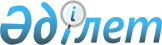 О предоставлении в 2021 году социальной поддержки специалистам в области здравоохранения, образования, социального обеспечения, культуры, спорта и агропромышленного комплекса, государственным служащим аппаратов акимов сел, поселка, сельских округов, прибывшим для работы и проживания в сельские населенные пункты Сарыкольского района
					
			С истёкшим сроком
			
			
		
					Решение маслихата Сарыкольского района Костанайской области от 17 марта 2021 года № 18. Зарегистрировано Департаментом юстиции Костанайской области 19 марта 2021 года № 9826. Прекращено действие в связи с истечением срока
      В соответствии со статьей 6 Закона Республики Казахстан от 23 января 2001 года "О местном государственном управлении и самоуправлении в Республики Казахстан", пунктом 8 статьи 18 Закона Республики Казахстан от 8 июля 2005 года "О государственном регулировании развития агропромышленного комплекса и сельских территорий" Сарыкольский районный маслихат РЕШИЛ:
      1. Предоставить в 2021 году специалистам в области здравоохранения, образования, социального обеспечения, культуры, спорта и агропромышленного комплекса, государственным служащим аппаратов акимов сел, поселка, сельских округов, прибывшим для работы и проживания в сельские населенные пункты Сарыкольского района, подъемное пособие и социальную поддержку для приобретения или строительства жилья.
      2. Настоящее решение вводится в действие по истечении десяти календарных дней после дня его первого официального опубликования.
					© 2012. РГП на ПХВ «Институт законодательства и правовой информации Республики Казахстан» Министерства юстиции Республики Казахстан
				
      Председатель сессии Секретарь Сарыкольского районного маслихата 

К. Базарбаева
